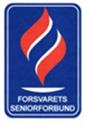 AKTIVITETSPLAN 2021+ Pr 20.sept 2021 TWInvitasjon til alle turer og spesielle arrangementer vil bli distribuert fortløpende.  
Reisekomiteen.:Torgeir Wik, 90040016, mail: torgeir.wik@gmail.com  Kjellaug Skotte, 93053043, mail: klskotte@online.no Andre spørsmål, ideer og forslag til endringer rettes til styret i den enkelte avdeling: 
FSFRHO: 
Jan Egil Lyng  (leder)      90553839, mail: jan.egil@probuscoaching.no Grethe Holmby (sekr)      90017234, mail: grethe.holmby@gmail.com 
FSFING: 
Ole Sannes (leder)           41456708, mail: orasa@online.no Kåre Bækkevold (sekr)    90144538, mail: kaarebkv@hadeland-energi.net Respektive styrer gis fullmakt til justeringer av planen i perioden.  Ønske og behov for transport til møter og sammenkomster, kan evt rapporteres til respektive sekretærer. KB  Forsvarets seniorforbund,  avdeling Ringerike/Hole Forsvarets seniorforbund,  avdeling Ingeniørvåpnet 2021Januar Styremøte FSFRHOMand4. jan0900KansellertLunsjmøte FSFINGOnsd6. jan1130Styremøte. KansellertÅrsmøte FSFRHOOnsd27. jan1800Utsatt til 17. mars Styremøte FSFINGOnsd 27. jan1200 Utsatt fra 6. janFebruarÅrsmøte FSFINGOnsd3. feb1800Utsatt til 3. marsLunsjmøte FSFRHO Onsd17. feb1115Kansellert. Styremøte 0900Skreimøljeaften FSRHO Onsd 24. feb 1800 General hotell. Egen invitasjon KansellertMars Årsmøte FSFING Onsd 3. mars 1130 Utsatt fra 3. feb  Flyttet til 23/3 Kveldsmøte FSFRHO Onsd 17. mars 1800 KansellertApril Kveldsmøte FSFINGOnsd 7. apr 1800 Lunsjmøte FSFRHO Onsd 14. apr 1115 Styremøte 0900. MaiDugnad/lunsj FSFRHO Onsd 5. mai 1000 Forberedelse 8. mai.  Minnemarkering 8. mai Lørd 8. mai 1230-1400 Bautaen.Etterfølgende samling i Hallingmessa. 
Arr: FSFRHO. Lunsjmøte FSFING  Onsd 12. mai 1130 StyremøteLandsmøte??? mai FSF sentraltKoordineringsmøte FSFING – FSFRHO Onsd 26. mai 1000 Hallingmessa 
Ansv; FSFRHOJuni Markering unionsoppløsningen/ lunsjmøte Onsd 9. juni 1100  Minnesteinen Hvalsmoen i IVSFs regi. 
Ob Andreas Øydarden. Lunsjmøte/Hallingmessa i FSFING regi. Styremøte Sommerfest FSFRHO Onsd 16. juni 1800 KansellertSommerfest FSFING Fred 25. juni 1800 Kontaktmøte FKL ?? jun 0900 Sessvollmoen. Harald Blakseth, FSFØRO koordinerer Juli August FSFRHO medlemstur med Dronning TyraOnsd11.aug1200Påmelding innen 24.juliSeptember Lunsjmøte FSFING Onsd 1. sep 1130 Styremøte. Lunsjmøte FSFRHO Onsd 15. sep 1115 Styremøte 0900.  Oktober Kveldsmøte FSFING Onsd 6. okt 1800 Tur til Roseslottet i OsloTirsd12. okt1030Fremmøte HelgelandsmoenKveldsmøte FSFRHO Onsd 20. okt 1800 Ringerike Mannskor Regionmøte region 5  Torsd14.okt1030FSFRHO Ulf og Torgeir møter November Lunsjmøte FSFING Onsd 3. nov 1130 Styremøte Koordineringsmøte FSFING – FSFRHO Onsd 10. nov 1000 FSFING HelgelandsmoenLunsjmøte FSFRHO Onsd 17. nov 1115 Martin MoeDesember Julebord FSFRHO Fred 10. des 1700 Julemiddag FSFING Fred 3. des 1800 Lysmesse/Helgelandsm Sønd 5. des 1700 FSFRHO   Kapellet på HelgelandsmoenKirkeparade/julemiddag FKL Torsd2.des10.00 Avreise Hønefoss
Harald Blakseth, FSFØRO koordinerer 2022 Januar  Styremøte FSFRHO Mand 3. jan 0900 Lunsjmøte FSFING Onsd 5. jan 1130 Styremøte Årsmøte FSFRHO Onsd 26. jan 1800 Medlemsmøte etter årsmøtet Februar Årsmøte FSFING Onsd 2. feb 1800 Medlemsmøte etter årsmøtet Lunsjmøte FSFRHO Onsd 16. feb 1115 Styremøte 0900 